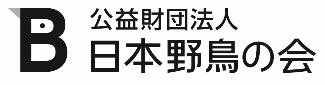 日本野鳥の会「ワイルドバード・カレンダー2022」写真応募票私は、以下のとおりの内容で、日本野鳥の会「ワイルドバード・カレンダー2022」に写真を応募します。応募にあたっては「写真応募要項」の内容を遵守します。　　　　　　　　2021年　　　　月　　　　日氏名　(自署）　　　　　　　　　　　　　　　　　　　　　　　　　　　【お願い】 今回の写真募集を知った広報媒体をお聞かせ下さい。［複数回答可］□日本野鳥の会「野鳥」誌　　　□以前ご応募された方々への当会からの案内 　□日本野鳥の会のカレンダー　　　□日本野鳥の会「支部ネット通信」　　□日本野鳥の会各連携団体（支部）報　□日本野鳥の会発行のチラシ（配布場所：　　　　　　　　　　　　　　　　　　　　　　　）　　□日本野鳥の会ホームページ　　　　□その他のホームページ（名称：　　　　　　　　　　　　　　　　　　）□新聞・雑誌（誌名：　　　　　　　　　　　　　　　　　　　　　　　）　□知人に聞いて　　□そのほか　（　　　　　　　　　　　　　　　　　　　　　　　　　　　　　　　　　　　　　　　　）住　　所〒※マンション・アパート名、部屋番号までご記入ください。〒※マンション・アパート名、部屋番号までご記入ください。電　　話電　　話昼間連絡可能な電話番号　　：　（　携帯　／　勤務先　／　そのほか　）昼間連絡可能な電話番号　　：　（　携帯　／　勤務先　／　そのほか　）e-mail大文字小文字の区別、－（ハイフン）や、＿（アンダーバー）の記号、O(オー)と０(ゼロ)などは、分かりやすくご記入ください。大文字小文字の区別、－（ハイフン）や、＿（アンダーバー）の記号、O(オー)と０(ゼロ)などは、分かりやすくご記入ください。【応募作品数】【応募作品数】　　　　　　　　　点　